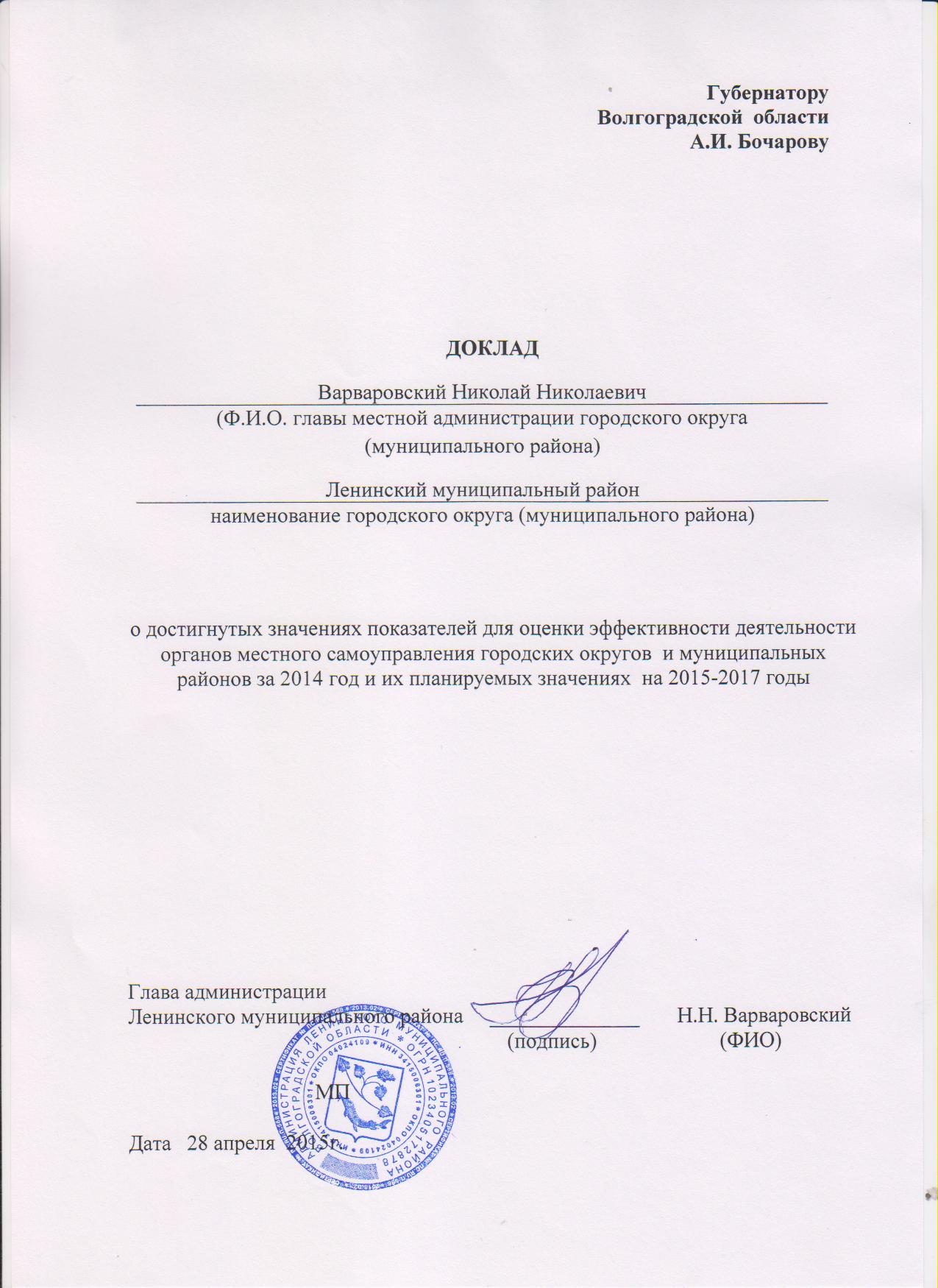 СОДЕРЖАНИЕ ДОКЛАДА1.Краткая характеристика общих тенденций социально-экономического развития Ленинского муниципального района за 2014 год.По данным органов статистики среднегодовая численность населения за 2014 год составила 30,737 тыс. человек. Численность родившихся составила 507 человек  или 16,5 человека на 1000 населения, умерших зарегистрировано – 454 человека или 14,8 человека на 1000 населения. Естественная прибыль населения за 2014 год составила 53 человека или 1,7 человек на 1000 населения.  Численность населения, занятых в экономике за 2014г по Ленинскому муниципальному району составила 12,147 тыс. человек. Количество обратившихся в ГКУ «Ленинский ЦЗН» за 2014 год составило 2912 человек, имеют статус безработного 515. Уровень зарегистрированной безработицы по Ленинскому муниципальному району  на 01.01.2015г составил 1,11 процента. Среднемесячная номинальная начисленная заработная плата работников крупных и средних предприятий за 2014 год возросла на 112,6 процента и составила 19156,4 рублей. Структура доходов населения распределилась следующим образом: доходы от заработной платы составили 42,0 процента от общей суммы доходов; пенсии, пособия - 44,1 процентов от общей суммы доходов; поступления из финансовой системы - 6,0 процентов; доходы от реализации сельскохозяйственной продукции личными подсобными хозяйствами - 4,5 процентов; доходы от индивидуальной предпринимательской деятельности - 3,0 процентов.	За  2014 год объем производства сельскохозяйственной продукции составил 1524,47 млн. рублей  по  всем  категориям  хозяйств,  что по сравнению с 2013 годом  составляет  92,4  процентов в сопоставимых  ценах.         Произведено  скота  и  птицы  на  убой  в  живом  весе 4611 тонн,   надоено  молока 25945 тонн, получено  яиц  9024 тыс. штук.  	Поголовье скота: - по КРС  составляет 12986 головы, по свиньям – 165 голов, по овцам и козам – 53274 голов.       Получено  зерна  8824 тонны в бункерном весе. Уборочная площадь составила 13619  га. Средняя урожайность по всем категориям хозяйств 6,5 ц/га. Главной причиной данного показателя - гибель  посевов  зерновых  культур  от  почвенной и атмосферной засухи. По сельхозпредприятиям, КФХ и ИП: - площадь под овощными культурами составила 471 га, валовой сбор  овощей   19902 тонн;  - площадь, занятая картофелем, составила 164 га,  валовой сбор картофеля  -  2633 тонны.Зяби  вспахано под урожай 2015 года -  6244 га, больше прошлогоднего уровня  на 1643 га или на 35,7 процентов. Под урожай 2014 года посеяно озимых культур на площади  2718 га.За 2014 год  сельскохозяйственными товаропроизводителями Ленинского муниципального района получено  субсидий  из средств бюджетов  всех  уровней  6,246 млн. рублей: в том числе - из  областного  бюджета  2,244  млн.  рублей: на оказание несвязанной  поддержки в области растениеводства -  1,890 млн. рублей; за  реализованное товарное молоко - 0,148  млн. рублей; на поддержку овцеводства - 0,205 млн. рублей; - из федерального бюджета  3,953  млн. рублей, в том числе: за  реализованное товарное молоко – 0,0298  млн. рублей; на оказание несвязанной поддержки в области растениеводства  -  3,532  млн. рублей; на поддержку овцеводства - 0,370 млн. рублей;  за увеличение маточного поголовья коров мясного направления продуктивности - 0,02 млн. рублей; из местного бюджета 0,05 млн. рублей - на борьбу с  саранчевыми  вредителями. В результате реализации муниципальной программы «Развитие агропромышленного комплекса Ленинского муниципального района на 2014-2016 годы» обработано 1370 га против саранчовых вредителей ЗАО «Престиж»; К(Ф)Х Выборнов В.Д.; ИП глава К(Ф)Х Ли В.С.; ИП глава К(Ф)Х Ким С.В.; ИП Савин В.П.; ИП Хван И.В.; ИП Харитонов А.В.                     Кроме того,  перерабатывающим предприятием  ООО  «КХП «Заволжье» получено возмещения  части  затрат  на  уплату  процентов  по                         кредитам  на сумму 0,6 млн.  рублей.Объем отгруженных товаров, работ и услуг за 2014 год составил 298,4 млн.рублей, или 108,2 процентов к 2013 году.За 2013 год на территории Ленинского муниципального района объем розничного товарооборота составил 1359,7 млн. рублей или 104,6  процентов в действующих ценах. Объем платных услуг, оказанных населению Ленинского муниципального района в действующих ценах, составил 108,8 млн. рублей, или 96,9 процентов к 2013 году. В 2014 году в районе вырос оборот общественного питания и составил 34,2 млн. рублей или  115,6 процентов к уровню 2013 года.Объем инвестиций крупных и средних организаций района за истекший период 2014 года по данным органов статистики составил 125,8 млн. рублей, к уровню 2013 года показатель составил 74,0 процентов в действующих ценах.  За анализируемый период  введено в эксплуатацию  жилых домов, площадью 9997 кв. м, строительство осуществляется за счет индивидуальных застройщиков, в 2013 году было введено жилых домов площадью 9456 кв.м.	Социальная сфера района представлена отраслями: - образование. В структуру системы общего образования входят 15 дневных общеобразовательных учреждений,  в том числе 1  начальная школа, 1  основная школа, 13 средних школ и  1 открытая (сменная) школа. Численность обучающихся в  дневных школах - 2664 человека, в открытой  (сменной) школе - 142 человек.  В 7 дошкольных образовательных учреждениях и 7 общеобразовательных учреждениях образовательные услуги по программам дошкольного общего образования предоставлялись 930   воспитанникам. В детско-юношеском центре и детско-юношеской спортивной школе дополнительные образовательные программы осваивали  1034 детей и подростков. В образовательное пространство района входят государственное казенное специальное (коррекционное) образовательное учреждение для обучающихся, воспитанников с ограниченными возможностями здоровья "Ленинская специальная  (коррекционная) общеобразовательная школа-интернат II вида" в 2014году - 98 человек. На территории района образовательным процессом занимаются государственное бюджетное образовательное учреждение начального профессионального образования "Профессиональное училище № 47", с численностью обучающих за анализируемый период 226 человек;  епархиальное особое учреждение "Детско-юношеский центр Православной культуры "Умиление" (студия раннего развития с численностью 64 человек), негосударственное образовательное учреждение "Православная епархиальная классическая гимназия "Умиление", с численностью гимназистов 161 человек и 29 человек в подготовительной группе.  - здравоохранения – ГБУЗ «Ленинская ЦРБ». Общий коечный фонд в районе в 2014 году составил 200 коек, в том числе по оказанию стационарной помощи населению - 80 коек круглосуточного пребывания, 59 коек  дневного стационара, по бюджету 55 коек, из них 10 коек сестринского ухода и внебюджетных коек - 6. Отделением «скорой неотложной медицинской помощи» осуществлено 5386  выездов, обслужено лиц - 5386. - культуры - на территории района действуют МБУК «Ленинская межпоселенческая центральная районная библиотека», 17 учреждений клубного типа: МБУК «ДК «Октябрь» и 12 муниципальных казенных учреждений культуры с 4 филиалами по сельским поселениям; МБУК «Ленинский районный музей», МБОУ ДОД «Ленинская детская школа искусств».	В 2014 году продолжается реализация приоритетных национальных проектов «Здоровье», «Образование», «Доступное и комфортное  жилье – гражданам России». На территории Ленинского муниципального района действовали 13 муниципальных программ и 5 ведомственных целевых программы. 	 2. Обоснование достигнутых значений показателей по направлениям:   Показатели раздела I. Экономическое развитие.	На территории Ленинского муниципального района в 2014 году насчитывалось 713 единицы малого и среднего предпринимательства, в 2013 году их количество составляло 702 единиц. В расчете на 10000 человек населения показатель составил 231,96 и 228,72 единиц соответственно. 	В 2014 году наблюдается тенденция роста уровня регистрации ИП. Планируется увеличить данный показатель в 2017 году до 233,72 единиц на 10000 человек населения. На период 2015-2017 годы планируется увеличение  числа субъектов за счет реализации государственных программ, позволяющие получить государственную поддержку на развитие предпринимательской деятельности.Диаграмма 1Характеризуя показатель «Доля среднесписочной численности работников (без внешних совместителей) малых и средних предприятий в среднесписочной численности работников (без внешних совместителей) всех предприятий и организаций, следует отметить рост количества работников в 2014 году по сравнению с уровнем 2013 года от 47,9 до 48,78 процентов. В 2015 году наблюдается тенденция роста занятых работников в малых и средних предприятиях района. На планируемый период 2015-2017 годы, увеличивая численность субъектов малого и среднего предпринимательства, наблюдается тенденция роста данного показателя до 50,20 процентов. Увеличение значения показателя по объему инвестиций в основной капитал (за исключением бюджетных средств) в расчете на одного жителя от 998,10 рублей в 2013 году до 1198,50 рублей в 2014 году произошло за счет привлечение инвестиций малого и среднего бизнеса. В 2014 году на территории района продолжалась реализация инвестиционного проекта - создание современного машиностроительного предприятия (инвестор ООО «ХСЛ). Объем инвестиций за 2014 год составил 72,8  млн. рублей. В 2015 году в районе планируются к реализации 2 инвестиционных проекта: - по строительству логистического центра (ИП Хван И.В.) хранение овощной продукции и картофеля, объем инвестиций составит 60,0 млн. рублей срок реализации до 2016 года; - ИП Выборнов - хранение овощной продукции и картофеля, объем инвестиций определен в сумме 3,5 млн.рублей, срок реализации 2015 год. В 2016 году ЗАО «Престиж» планирует начать реализацию инвестиционного проекта по реконструкции орошаемого участка на 50,0 га.Решение таких задач, как увеличение объемов инвестиций в основной капитал за счет всех источников финансирования, реализация государственной поддержки социально-значимых инвестиционных проектов  предприятий района будет способствовать улучшению инвестиционного климата в Ленинском муниципальном районе и повышению значения показателя  в 2016 и 2017 годах  планируется до 2556,05    рублей.	В 2014 году в Ленинском муниципальном районе введены в эксплуатацию 2 блочно-модульных котельных в МКОУ «Маляевская ООШ» и в МКОУ «Колобовская СОШ». Стоимость строительства составила 7,630 млн.рублей, в том числе за счет средств областного бюджета 7,294 млн.рублей, из бюджета Ленинского муниципального 0,336 млн.рублей.Выполнена проектно-сметная документация на 7 автономных газовых котельных для социальных объектов. Стоимость проектирования 4,739 млн.рублей, в том числе за счет средств областного бюджета 4,735 млн.рублей. Оплачено из бюджета Ленинского муниципального района 0,002  млн.рублей, из бюджетов поселений - 0,003 млн.рублей.В 2014 удалось газифицировать населенные пункты, расположенные в степной части нашего района – поселки: Рассвет, Тракторострой, Путь Ильича, Степной, Коммунар. Одновременно продолжалось строительство объекта: «Газораспределительная сеть низкого и среднего давления с. Солодовка, с. Царев Ленинского района Волгоградской области (2-я очередь)». Стоимость строительства составила 16,037 млн. рублей, оплачено 8,916 млн. рублей, в том числе за счет средств областного бюджета - 8,90 млн.рублей, бюджета Царевского сельского поселения – 0,016 млн.рублей. Совместно с производством строительно-монтажных работ проводились археологический надзор и археологические раскопки по сохранению памятников культурного наследия. Общая стоимость работ составила 0,503 млн. рублей, в том числе 0,285 млн.рублей - проведение археологического надзора (за счет средств бюджета Царевского сельского поселения) и 0,218 млн.рублей - проведение археологических раскопок ( за счет средств бюджета Ленинского муниципального района). В 2014 году проведен аукцион и начата реконструкция здания в г. Ленинске по ул. им. Ленина, № 51 в целях открытия 5-ти групп дошкольного образования. Стоимость работ  составляет 27,363 млн.рублей при начальной цене аукциона 41,572 млн.рублей. Работы проводит ООО «СК»НИКА». В рамках муниципальной программы «Капитальное строительство и развитие социальной сферы Ленинского муниципального района на 2014-2016 годы» на данные цели направлено 3,029 млн.рублей, в том числе из федерального бюджета 2,806 млн.рублей, из бюджета Ленинского муниципального района 0,224 млн.рублей. В 2014 году на ремонт муниципальных автодорог, а именно,  на проведение ямочного ремонта асфальтобетонного покрытия улично-дорожной сети в г. Ленинске направлено 1,555 млн. рублей и отремонтировано 1940 м2. В текущем году  продолжалась работа, направленная на  содержание дорог на территории городского поселения г. Ленинск. В рамках данного мероприятия выделено и освоено городским поселением город Ленинск 0,624 млн. рублей.Выполнен ямочный ремонт асфальтобетонного покрытия автомобильных дорог в селе Заплавное на сумму 0,561 млн. рублей, отремонтировано 692 м2. На условиях софинансирования с областным дорожным фондом отремонтировано 2787 м2 асфальтобетонного покрытия дорог на сумму 3,769 млн.рублей, в том числе за счет средств дорожного фонда – 3,731 млн.рублей, бюджета Заплавненского сельского поселения – 0,038 млн.рублей. Ленинский участок ДСУ-6 осуществляет содержание автодорог в Ленинском муниципальном  районе.  В результате в 2014 году освоено 45,468 млн.рублей за счет средств областного бюджета. В ходе реализации муниципальной программы «Программа по энергосбережению и повышению энергетической эффективности Ленинского муниципального района на 2014– 2016 года» проведен энергоаудит в учреждениях образования, дошкольных учреждениях, учреждениях дополнительного образования, МБУ «Редакция газеты «Знамя», МКУК «Ленинская МЦРБ», Администрации Ленинского муниципального района, сумма расходов бюджета Ленинского муниципального района составила 0,708 млн.рублей.В результате проводимой работы органами местного самоуправления по муниципальному земельному контролю, работой комиссий по пополнению собственных доходов в 2014 году вырос показатель «Доля площади земельных участков, являющихся объектами налогообложения земельным налогом, от общей площади территории городского округа (муниципального района) до 76,0 процентов. На планируемый период до 2017 года значение данного показателя вырастет до 84,0 процентов.Увеличение доли прибыльных сельскохозяйственных организаций в общем их числе в 2014 году по сравнению с уровнем 2013 года произошло за счет роста произведенной продукции овощей, картофеля и реализационных цен. В 2015-2017 годах планируется увеличение доли прибыльных сельскохозяйственных организаций до 100,0 процентов за счет роста производства сельскохозяйственной продукции.Показатель «Доля населения, проживающего в населенных пунктах, не имеющих регулярного автобусного и (или) железнодорожного сообщения с административным центром городского округа (муниципального района), в общей численности населения городского округа (муниципального района)» сохранился на уровне 2013 года и остается равным 1,5 процентам, из-за  отсутствия дорог с твердым покрытием в с.Покровка и с. Каршевитое. Значение показателя изменится с 2017 года и достигнет значения 1,3 в связи с начатым в 2012 году строительством автодороги г.Ленинск- с.Покровка. Планируется осуществить строительство протяженностью 8,9 км дороги, в том числе 2 железобетонных мостов. Стоимость - 406 009,4 тыс.рублей. На 01.01.2014 освоено 36428,2 тыс.рублей.Среднемесячная номинальная начисленная заработная плата работников крупных и средних предприятий и некоммерческих организаций в Ленинском муниципальном районе из года в год прирастает и в 2014 году составила 19156,4 рублей, что выше уровня 2013 года на 112,6 процентов, по сравнению с уровнем 2012 года возросла на 143,7 процентов. На планируемы период 2015-2017 годы значение данного показателя увеличится до 22843,15  рублей. Рост среднемесячной заработной платы обусловлен применением расчета заработной платы хозяйствующими субъектами с учетом ежеквартального прожиточного минимума, установленного Законом Волгоградской области от 25 июля 2005г № 1091-ОД «О прожиточном минимуме в Волгоградской области» и коэффициента 1,2, реализацией Указа Президента Российской Федерации от 07.05.2012г. № 596-602, 606, нормативно-правовых актов Администрации Ленинского муниципального района, касающихся индексации окладов (должностных окладов), ставок заработной платы работников муниципальных образовательных учреждений Ленинского муниципального района реализующих программы дошкольного образования,  индексации окладов (должностных окладов), ставок заработной платы работников муниципальных образовательных учреждений Ленинского муниципального района Волгоградской области, индексации фонда платы работников муниципальных учреждений,  функции и полномочия учредителя которых осуществляет Администрация Ленинского муниципального района, и работников Администрации Ленинского муниципального района. Диаграмма 2    Показатели раздела II. Дошкольное образование.	Дошкольное образование в Ленинском муниципальном районе в 2014 году представляли 9 муниципальных дошкольных учреждений, кроме того, при 7 образовательных учреждениях (МКОУ «Колобовская СОШ». МКОУ «Покровская сош», МКОУ «Ильичевская сош», МКОУ «Рассветинская сош», МКОУ «Степновская сош», МКОУ «Коммунаровская сош», МКОУ «Маякоктябрьская СОШ») функционируют 7 дошкольных групп. На 01.01.2015 года  дошкольные образовательные учреждения посещало детей на 112,5 процентов больше уровня 2014 года,  их численность составила 930 человек,  в том числе дошкольных группах - 114 ребенка. 	Доля детей в возрасте 1-6 лет, получающих дошкольную образовательную услугу и услугу по их содержанию в муниципальных образовательных учреждениях  Ленинского муниципального района, в 2014 году  составила 38,80 процентов, что выше уровня 2013 года  на 112,5 процентов. В 2014 году подготовлен проект по реконструкции здания в г. Ленинске в целях открытия дополнительных мест в дошкольных учреждениях, финансирование за счет бюджета района составило 0,99 млн. рублей. В 2015году планируется проведение реконструкции данного здания для открытия пяти дошкольных групп на 100 мест. Проведение данных мероприятий позволит довести данный показатель до 43,02 процентов.Диаграмма 3Показатель доли детей в возрасте 1-6 лет, состоящих на учете для определения в муниципальные дошкольные образовательные учреждениях, в 2014 году составила 11,3 процентов. В  2015-2016гг. данный показатель планируется снизить до 7,10 процента,  в результате реализации на территории Ленинского муниципального района мероприятий в рамках модернизации дошкольных образовательных учреждений (реконструкция здания по адресу г. Ленинск ул. Ленина ,51под  детский сад).Диаграмма 4	В 2013 году доля муниципальных дошкольных образовательных учреждений, здания которых находились в аварийном состоянии или требовали капитального ремонта составляла 57,1 процентов. В 2013году проводился ремонт в 3-х учреждениях дошкольного образования в МБДОУ «Детский сад №3 « Колокольчик» ремонт пищеблока,  в МБДОУ «Детский сад №7 «Сказка» ремонт кровли, МБДОУ «Детский сад №5 « Солнышко»  ремонт прачки. В 2014 году в учреждении МКДОУ «Детский сад № 4 «Ромашка» проводились  работы по устройству дорожного покрытия из тротуарной плитки. В результате проведения данных работ показатель в 2014 году равен нулю. В 2015 году планируется обновление материально-технической базы пищеблока  и его капитальный ремонт в МКДОУ «Детский сад №4 «Ромашка». До периода 2017 года планируется довести значение показателя до 0 .		Показатели раздела III. Общее и дополнительное образование. Общее и дополнительное образование Ленинского муниципального района представлено 15 дневных общеобразовательных учреждений,  в том числе 1  начальная школа, 1  основная школа, 13средних школ и  1 открытая (сменная) школа. Численность обучающихся в  дневных школах - 2664  человека,  в вечерней школе – 142 человек.  Дополнительное образование представляют МБОУ ДОД «Ленинский ДЮЦ», МБОУ ДОД «Ленинская ДЮСШ» и МБОУ ДОД «Ленинская ДШИ». В образовательное пространство района входят государственное казенное специальное (коррекционное) образовательное учреждение для обучающихся, воспитанников с ограниченными возможностями здоровья "Ленинская специальная  (коррекционная) общеобразовательная школа-интернат II вида", государственное бюджетное образовательное учреждение начального профессионального образования "Профессиональное училище № 47", епархиальное особое учреждение "Детско-юношеский центр Православной культуры "Умиление", негосударственное образовательное учреждение "Православная епархиальная классическая гимназия "Умиление".Показатель «Доля выпускников муниципальных общеобразовательных учреждений, сдавших единый государственный экзамен  по русскому языку и математике в общей численности выпускников муниципальных общеобразовательных учреждений,  сдававших единый государственный экзамен по данным предметам» в 2014 году составил 98,80 процентов, что свидетельствует о повышении результативности ЕГЭ, улучшения качества образовательного процесса и подготовки обучающихся по данным предметам. Для улучшения показателей ЕГЭ проводится индивидуальная работа с учащимися по выбранным предметам, практикуется проведение пробных экзаменов в рамках подготовки к ЕГЭ. Постоянно проводятся семинары, районные методические объединения педагогических работников.  В 2015-2017 годах планируется сохранить данный показатель  на уровне 98,8 процентов, в результате улучшения качества образовательного процесса. Средний балл по Ленинскому муниципальному району  в 2014 году к уровню 2013 года увеличился по всем учебным предметам: по русскому языку с 56,2 баллов до 59,75, по биологии с 48,6 бала до 52,15, по информатике с 57,5 до 63,2, по географии с 50,27до 55,6 баллов. 14 выпускников общеобразовательных учреждений были награждены  медалью «За особые успехи в учении». Показатель «Доля выпускников муниципальных общеобразовательных учреждений, не получивших аттестат о среднем (полном) образовании, в общей численности выпускников муниципальных общеобразовательных учреждений»  в 2014 году  значение показателя снизилось до 2,4 процентов по сравнению с аналогичным периодом 2013 года (4,8 процентов) и в 2015 году планируется его довести до 2,0 процентов в 2015 году. К 2017 году данный показатель снизится до отметки 2 процентов, в связи с активно проводимой работой по подготовке обучающихся к ЕГЭ.  Доля муниципальных общеобразовательных учреждений, соответствующих современным требованиям обучения, в общем количестве муниципальных общеобразовательных учреждений	 в 2014 году составил 75,02 процентов, за счет проведения ремонтных работ в МКОУ «Рассветинская СОШ»  и в МКОУ «Колобовская СОШ ». В 2015-2017 годах данный показатель планируется повысить до 76,0 процентов за счет проведения ремонтов, укрепления учебно-материальной базы и модернизации образовательного процесса.В 2014 году Ленинский муниципальный район принял  участие в государственной программе Российской Федерации «Доступная среда» на 2011-2015 гг. Был разработан и утвержден  План мероприятий по созданию условий для совместного обучения в образовательных учреждениях инвалидов и лиц, не имеющих нарушений развития на 2014-2016 годы.  В соответствии с Планом мероприятий прошли обучение 4 педагогических работников по дополнительной профессиональной программе «Организация инклюзивного образования детей-инвалидов, детей с ограниченными возможностями здоровья в образовательных организациях».  МКОУ «Ленинская СОШ № 3» определена базовой по организации инклюзивного образования. На создание «доступной среды» из федерального бюджета было выделено 1, 537 млн.рублей, из бюджета Ленинского муниципального района 0,077 млн.рублей.  Средства федерального бюджета в сумме 1, 156 млн.рублей были направлены на  ремонт туалетов, ремонт фасада, монтаж окон; средства из бюджета района выделены на  приобретение сенсорного оборудования в сумме  0,077 млн.рублей.На основании постановления правительства Волгоградской области 14 апреля 2014 года № 197-п  и подписанного дополнительного соглашения от 11 августа 2014 года между Министерством образования и науки Волгоградской области и администрацией Ленинского муниципального района Волгоградской области «О предоставлении субсидии из областного бюджета источником финансового обеспечения, которых является субсидия из федерального бюджета на создание в образовательных организациях, расположенных в сельской местности, условий для занятий физической культурой и спортом»  был утвержден комплекс мероприятий по созданию в образовательных организациях, расположенных в сельской местности, условий для занятий физической культурой. В рамках реализации муниципальной программы  «Комплекс мер по созданию безопасных условий для обучающихся в общеобразовательных учреждениях Ленинского муниципального района на 2014-2016 годы» на условиях софинансирования из бюджета Ленинского муниципального района и областного бюджета направлено средств в сумме 1,388 млн. рублей. В результате отремонтированы: спортивный зал МКОУ « Рассветинской СОШ» и напольное покрытие в спортивном зале МКОУ «Колобовская СОШ», а так же приобретено спортивное оборудование для МКОУ «Колобовская СОШ» и МКОУ «Рассветинская СОШ». Проведенные мероприятия позволили  открыть на базе МКОУ «Рассветинская СОШ» кружок по настольному теннису, что позволило значительно увеличить охват детей, занимающихся физической культурой во внеурочное время. На развитие отрасли «Образование» из бюджета района в рамках муниципальных программ израсходовано 7,111 млн. рублей, что составило 99,0 процентов от потребности.Показатель «Доли детей  первой и второй групп здоровья в общей численности обучающихся в муниципальных образовательных учреждениях» увеличился  на 101,6 процентов по сравнению с уровнем 2013 года  и составил в 2014 году 95,9 процентов. Увеличение показателя обусловлено ростом проводимых профилактических мероприятий направленных на оздоровление несовершеннолетних детей и подростков. В анализируемый период осуществлялась работа по профилактике вредных зависимостей и формированию здорового образа жизни обучающихся и воспитанников образовательных учреждений, а так же мероприятия, направленные на повышение качества медицинского обслуживания обучающихся. Расходы бюджета на одного обучающегося ежегодно увеличиваются и в 2014 году составили  83,27 тыс. рублей, с учетом субвенции из областного бюджета и средств, выделяемых из бюджета района на реализацию муниципальных программ и ведомственной целевой программы. Данный  показатель вырос на 108,5 процентов по сравнению с  уровнем 2013 года.  Увеличение расходов  на отрасль образования связано с проведением индексации заработной платы,  в целях реализации Указа Президента Российской Федерации от 07.05.2012г. № 597 «О мероприятиях по реализации государственной социальной политики». Наибольший объем финансовых средств отрасли образования направлен на приобретение оборудования (учебно-лабораторного, компьютерного, оборудования для школьных столовых и медицинских кабинетов), пополнение библиотечного фонда. Приобретенное оборудование, а, именно, демонстрационные лабораторные экспериментальные комплекты по физике и химии, позволяют значительно повысить познавательную и исследовательскую активность учащихся. В школах района на рабочих местах учителей, установлены проекторы и интерактивные доски, что значительно позволяет разнообразить методы и формы обучения и воспитания учащихся. На плановый период 2015-2017 годы данный показатель снижается, в результате уменьшения дотаций муниципальному бюджету, а также росту численности обучающихся в муниципальных общеобразовательных учреждениях согласно данным предварительного комплектования на 2015-2017 годы.Система учреждений дополнительного образования детей в Ленинском муниципальном районе представлена МБОУ ДОД «Детско-юношеским центром», МБОУ ДОД  «Детско-юношеской спортивной школой», МБОУ ДОД «Детской школой искусств», МБУ «Ленинский центр по работе с подростками и молодежью «Выбор», МБУ «ФСК» Атлант». Результатом успешной реализации программ дополнительного образования детей является ежегодное участие подростков в различных престижных творческих конкурсах и спортивных соревнованиях. Доля детей в возрасте 5 - 18 лет, получающих услуги по дополнительному образованию в организациях различной организационно-правовой формы и формы собственности, в общей численности детей данной возрастной группы в 2014 году достигла 97,6 процентов, с численность детей 4300 человекБлагодаря активной работе учреждений дополнительного образования в 2016-2017 годах планируется данный показатель сохранить.Диаграмма 5Показатели раздела IY.Культура.В Ленинском муниципальном районе разработана и утверждена ведомственная целевая программа «Сохранение и развитие культуры Ленинского муниципального района на 2014-2016 годы», в которую входит финансирование учреждений культуры - МБУК «Ленинский районный музей», МБУК «Ленинская МЦРБ», а так же организация и проведение мероприятий в области культуры. За 2014 год израсходовано всего бюджетных ассигнований в области культуры – 3,809 млн. рублей Финансирование сельских учреждений культуры осуществляется из бюджетов поселений района. За анализируемый период в Ленинском муниципальном районе работало 120 клубных формирований самодеятельного народного творчества, в них занимались 1381 человек, в селе - 101 коллектива, в них участников - 1150 человек. Из общего числа формирований для детей – 62,  в них участников – 907 человек, в том числе на селе - 47, в них участников – 707 человек, для молодежи – 22, в них участников - 264 человек, на селе - 19, в них участников -233 человек. В районе 74 специалиста культурно - досуговой деятельности, в селе - 58 специалистов культурно - досуговой деятельности, качественный состав которых составляет 43,24  процентов. Всего учреждениями культуры за 2014 год было проведено 2742 мероприятия. Уровень проводимых мероприятий достаточно высок, удовлетворенность населения составляет 90,0 процентов по опросам посетителей мероприятий.Уровень  фактической обеспеченности  клубами и учреждениями клубного типа, библиотеками в 2014 году составил  92,0 и 90,0 процентов соответственно. На планируемый период 2015-2017 годы значения показателя сохраняются стабильными. Динамика роста доли муниципальных учреждений, здания которых находятся в аварийном состоянии или требуют капитального ремонта, в общем количестве муниципальных учреждений культуры от 19,0 процентов в 2013 году до 37,5 процентов в 2014 году. Рост объясняется следующим, что к 8 зданиям требующих капитального ремонта в 2013 году (МБУК «ДК «Октябрь, Заплавнеский СЦКД «Родина», Царевский ЦКД, Солодовский СК, Ильичевский ЦКД, Рассветинский ЦКД, Маякский ЦКД) дополнилось здание Каршевитского ЦКД. В 2014 году направлено средств на капитальный ремонт только двум учреждениям культуры (Заплавненским ЦКД и Колобовским ЦКД). В остальных учреждениях из-за недостаточности финансирования капитальный ремонт не проводился. Аварийных зданий культуры на территории района нет.Показатели раздела Y. Физическая культура и спорт.На территории Ленинского муниципального района  функционирует три учреждения, которые осуществляют спортивную и физкультурно-массовую работу: МКУ ДО «Ленинская ДЮСШ», МБУ ФСК «Атлант» и СК «Темп» и оказывают населению услуги в области физической культуры и спорта. Количество занимающихся физической культурой и спортом за прошедший период составило  6507 человек.За 2014 год проведены районные соревнования по 6 видам спорта в зачет XXV- ой районной спартакиады школьников.За  2014 год  было проведено 102 районных, физкультурных и спортивно-массовых мероприятий, в которых приняли участие более 4339 человек.  Проведена районная Спартакиада жителей ТОС Ленинского муниципального района в Заплавненском сельском поселении (130 человек). По итогам спартакиады была сформирована сборная команда по шести видам спорта, которая  представляла район на Спартакиаде жителей ТОС Волгоградской области. Спартакиада проводилась в г. Волжском, команда Ленинского муниципального района показала хорошие результаты, заняв 6 место в общекомандном зачете. Большое количество участников привлекла Районная спартакиада среди организаций и предприятий. В соревнованиях приняли участие 10 организаций  по 6 видам спорта,  общее количество  составило 200 человек, (1 место – команда Администрации района, 2 место - сборная команда администрации городского поселения г. Ленинск, 3 место – Сборная команда ГБУЗ «Ленинская ЦРБ»).  На день Независимости России проведена  межпоселенческая Спартакиада Ленинского муниципального района по 9 видам спорта, девять сельских поселений разыгрывали звание лучшей команды района (1 место – городское поселение г. Ленинск, 2 место - Заплавненское сельское поселение, 3 место – Коммунаровское сельского поселения).   На стадионе «Ленинская ДЮСШ» проводились Всероссийские соревнования «Лыжня России» - более 500 человек от мала до велика, получили возможность принять участие в лыжном забеге и получить в награду лыжную шапочку. Более 150 человек приняли участие в районном празднике посвященный Всероссийскому  Дню физкультурника.   На высоком спортивном уровне прошла 2-я Спартакиада работников образовательных учреждений Ленинского муниципального района – 72 педагога из 12 команд состязались в спортивных баталиях. Совместно с  военным комиссариатом Волгоградской области по Ленинскому району проведена районная Спартакиада среди молодежи допризывного и призывного возраста. По итогам спартакиады  сформированная сборная команда района заняла 6 место в турнирной таблице 29 районов Волгоградской области. Согласно календарному плану физкультурных и спортвно-массовых мероприятий района проводятся чемпионаты, кубки, первенства по различным видам спорта. В районе организованны команды по мини-футболу – 13, волейболу (мужская команда) – 10, волейболу (женская команда) – 5, баскетболу – 5, которые постоянно принимают участие в круглогодичных чемпионатах. Спортсмены района за  2014год  приняли участие в 27 областных и российских соревнованиях (140 человек). Большую популярность приобрела Районная Спартакиада работников  силовых структур.           По итогам 2013 года Министерством спора Волгоградской области была сформирована команда, которая в июле 2014 году приняла участие во Всероссийских Летних сельских спортивных играх в городе Нововоронеже Воронежской области. 12 лучших спортсменов нашего района получили право защищать Волгоградскую область по разным видам спорта (Алимбекова А., Гордов Алексей, Гордов Александр, Суичмезов Леонид, Писков Василий, Бушмелев Д., Барсова Галина, Семья Касановых Марат. Светлана, Рената, Калюжный Д., Бушмелева Е.).  Спортивная семья Касановых из Степновского сельского поселения, стали чемпионами среди семей с девочкой  до 14 лет. По итогам Всероссийских летних сельских спортивных игр команда Волгоградской области имела выдающийся успех, заняв - 6 место из 71 региона.          XXXII летние сельские спортивные игры Волгоградской области принесли серебряный успех сборной команде района в общекомандном зачете. Лучшими из лучших стали шахматисты: Мололкин Виктор Александрович и молодая Шахматистка Карпова Анна. Команда гиревиков также завоевали золотой пьедестал почета (Косьяненко С., Суичмезов Л., Шульга О., Шалтанюк Ю., Чурзина С., Левшина З.), Команда девушек по пляжному волейболу завоевали бронзовые награды (Ульева А. , Сукочева А.), команда армрестлинга также заняли бронзовые награды в командном зачете.       Тренер ДЮСШ Сулейманов Леват Хамзяевич признан лучшим тренером года. Его воспитанник Кехтер Денис на Чемпионате Европы до 17 лет, который проходил в Польше (май 2014) завоевал титул абсолютного Чемпиона Европы.Городское поселение г. Ленинск совместно с  ФБУ ФСК «Атлант» на территории города проводят спортивно-массовые мероприятия. В 2014 году было проведено 37 спортивных мероприятий направленных на развитие массовой физической культуры и спорта среди разных слоев населения по различным видам спорта. Общее количество участников составляет  2000 человек.       Хорошими спортивными успехами в прошедшем году порадовали сельские поселения района. Покровское сельское поселение подготовила замечательных теннисистов, гиревиков и спортсменов по военно-прикладным видам спорта. Заплавненское поселение одно из самых спортивных сел района, многие  спортсмены входят в сборную команду района. Ильичевское сельское поселение отличается активностью в игровых видах спорта, спортсмены села приняли участи во всех Чемпионатах Ленинского муниципального района в 2014 году. Коммунаровское сельского поселения, имеет команду по футболу, волейболу, стрит-болу.  Стетновское сельское поселение, активно работает в направлении развития массового спорта, проводя в своем поселении различные соревнования по видам спорта.    В рамках ведомственной целевой программы «Мероприятия в области развития физической культуры и спорта по Ленинскому муниципальному району» на 2014 год и на период до 2016 года на проведение спортивно-массовых мероприятий района и командирование сборных команд  в текущем году было израсходовано 0,567 млн. рублей. Диаграмма 6Показатели раздела YI. Жилищное строительство и обеспечение граждан жильем.	Показатель общей площади жилых помещений, приходящейся в среднем на 1 жителя всего в 2014 году в сравнении с 2013 годом возрос до 20,07 кв.м,   в результате увеличения общей площади жилых помещений, введенной в действие за год до 9997 кв.м , что на 103,1 процентов выше уровня 2013 года.За 2014 год на территории района 2 семьи получили свидетельство о праве на получение социальной  выплаты на приобретение жилого помещения или строительство индивидуального жилого дома. В рамках реализации муниципальной программы «Молодой семье - доступное жилье на 2014-2016 годы» и  национального проекта «Доступное и комфортное жилье - гражданам России» в 2014 году 1 молодая семья улучшили свои жилищные условия. На данные цели направлено из федерального бюджета 0,188 млн.рублей, из областного бюджета 0,239 млн.рублей, из бюджета района 0,106 млн.рублей. В соответствии с Указом Президента Российской Федерации от 7 мая 2008г. № 714 «Об обеспечении жильем ветеранов Великой Отечественной войны 1941-1945 годов» в 2014 года 1 вдова участника Великой Отечественной войны реализовала свое право на улучшение жилищных условий, сумма социальной выплаты составила 1,046 млн. рублей.	В соответствии с Градостроительным кодексом  РФ разработаны  и утверждены правила землепользования и застройки ( зонирование) 13 поселений района ( г.п. г.Ленинск, с.Бахтияровка, с. Царев, с. Колобовка, п.Степной, п.Рассвет, п. Путь Ильича, п.Заря, с. Заплавное, с. Каршевитое, с. Покровка, п.Маяк Октября, п. Коммунар). На 01.01.2015 года 12 сельских поселений имеют Генеральные планы, в стадии разработки находятся Маякское сельское поселение. Увеличение площади земельных участков, предоставленных для строительства в 2014 году по отношению к 2013 произошло в связи с предоставлением многодетным семьям в собственность земельных участков в ходе реализации Закона Волгоградской области от 16.12.2011 №2272-ОД "О порядке предоставления гражданам, имеющим трех и более детей, земельных участков в собственность бесплатно и установлении предельных размеров таких участков". Планируемое уменьшение площади земельных участков в 2015-2017 по отношению  к  уровню 2014 года  обусловлено тем, что основная доля земельных участков была предоставлена многодетным семьям в 2014 году.Показатели раздела YII. Жилищно-коммунальное хозяйство.На территории Ленинского муниципального района расположено 1 городское и 12 сельских поселений, в 7-ми из них существуют муниципальные унитарные предприятия коммунального обслуживания, предоставляющие услуги водоснабжения населению. Теплоснабжение жилищного фонда, объектов социально-бытовой сферы в районе осуществляют всего 25 котельных, из них от 24 муниципальных котельных, в том числе 14 – автономных, 10 котельных работают на природном газе.Для обеспечения стабильного и качественного предоставления коммунальных услуг  предприятия  коммунального комплекса Ленинского муниципального района активно участвуют в областных программах реформирования и модернизации жилищно-коммунального хозяйства района.  В рамках реализации муниципальная программа
"Устойчивое развитие сельских территорий Ленинского муниципального района на 2015 - 2017 годы и на период до 2020 года"  планируется в 2015 году провести реконструкцию системы водоснабжения села Заплавное. Общая стоимость данных работ составит 42,5 млн.рублей, в том числе за счет средств областного бюджета 35,0 млн.рублей, 3,5 млн.рублей за счет средств бюджета Заплавненского сельского поселения и 4,0 млн.рублей – средства привлеченные.Доля многоквартирных домов, в которых собственники помещений выбрали и реализуют один из способов управления многоквартирными домами в общем числе многоквартирных домов, в которых собственники помещений должны выбрать способ управления данными домами в 2014 году составила 100,0 процентов. Доля многоквартирных домов, расположенных на земельных участках, в отношении которых осуществлен кадастровый учет по данным Министерства строительства и ЖКХ Волгоградской области в 2014 году соответствует уровню 2013 года 92,1 процента. К 2017 году планируется увеличить значение показателя до 100 процентов, за счет проведения кадастрового учета всех земельных участков, на которых расположены многоквартирные дома. Характеризуя показатель «Доля населения, получившего жилые помещения и улучшившего жилищные условия в отчетном году, в общей численности населения, состоящего на учете в качестве нуждающегося в жилых помещениях», следует отметить, что в  2012 жилищные условия улучшили 9 семей или 0,029 процентов от среднегодовой численности, в 2013 году - 12 человек или 0,0686 процентов от среднегодовой численности, в  2014 количество семей составило -3. Показатели раздела YIII.Организация муниципального управления.По данным органов статистики наблюдается рост среднегодовой численности населения за 2014 год по сравнению с уровнем 2013 года на 100,2 процента или 30,737 тысяч человек. Одним из показателей, повлиявших на увеличение численности постоянного населения района, является рост рождаемости.  В целях повышения данных показателей в Ленинском муниципальном районе продолжается реализация мер по социальной поддержке.  В рамках повышения демографического роста в 2014 году  на меры социальной поддержки беременных женщин, кормящих матерей и детей в возрасте до 3-х лет (питание) направлено 5,2 млн. рублей, сумма выплаченных ежемесячных пособий на детей составила 18,37 млн. рублей. Дополнительные выплаты на рождение ребенка за текущий период составили 4,5млн. рублей. Значительное внимание уделяется многодетным семьям. Дополнительные выплаты на рождение ребенка за текущий период составили 4,521 млн. рублей. Ежемесячная денежная выплата, назначаемая в случае рождения третьего ребенка или последующих детей до достижения ребенком возраста трех лет за счет средств областного бюджета составила 4,424 млн.рублей. Ежемесячная денежная выплата, назначаемая в случае рождения третьего ребенка или последующих детей до достижения ребенком возраста трех лет за счет средств федерального бюджета составила 8,807 млн.рублей. Выплаты пособий по уходу за ребенком до достижения им возраста 1,5 лет гражданам неподлежащим обязательному социальному страхованию на случай временной нетрудоспособности и в связи с материнством составили 17,726 млн.рублей. Выплаты пособий при рождении ребенка до достижения им возраста 1,5 лет гражданам неподлежащим обязательному социальному страхованию на случай временной нетрудоспособности и в связи с материнством составили 2,359 млн.рублей. Ежемесячные денежные дотации многодетным семьям на оплату коммунальных услуг за текущего года из областного бюджета составили 5,081 млн.рублей. Ежеквартальные денежные выплаты многодетным семьям составили 1,733 млн.рублей. На оплату жилищно-коммунальных услуг отдельным категориям граждан в текущий период  составила 14,692 млн.рублей. Ежегодные денежные дотации многодетным семьям на каждого ребенка школьного возраста составили 933,09 тыс.рублей.  В 2014 году принято 230 заявлений  на сумму 79,45 млн.рублей о распоряжении средствами материнского семейного капитала. За анализируемый период обратилось с заявлениями на получение государственного сертификата материнского семейного капитала 195 человек. На плановый период до 2017 года планируется повысить среднегодовую численность населения за счет увеличения рождаемости и миграционного прироста.	В 2014 году по отношению к уровню 2013 года доля налоговых и неналоговых доходов местного бюджета (за исключением поступлений налоговых доходов по дополнительным нормативам отчислений) в общем объеме собственных доходов бюджета муниципального образования (без учета субвенций) увеличилась и составила 26,9 процентов. Увеличение доли налоговых и неналоговых доходов  за 2014 год по сравнению с уровнем 2013 года обусловлено  ростом налога на доходы физических лиц на 7,9 процентов, единого налога на вмененный доход для отдельных видов деятельности на 14,6 процентов, увеличением поступления земельного налога в 2 раза, роста доходов от оказания платных услуг и роста доходов, поступивших от компенсации затрат государства  в 3 раза. На положительную динамику повлияло  недофинансирования субсидий из областного бюджета на 27949,5тыс.рублей. Рост доли налоговых и неналоговых доходов в 2015-2017 годах обусловлен снижением сумм безвозмездных поступлений из областного бюджета.	Расходы бюджета муниципального образования на содержание работников органов местного самоуправления в расчете на одного жителя муниципального образования в 2014 году составили 2097 рублей, по отношению к уровню 2013 года значение увеличилось на 104,5 процента. Рост расходов на одного жителя муниципального образования в 2014 году по сравнению с 2013 годом произошел  в результате внесения изменений в штатное расписание (создание отдела закупок муниципального района, дополнительная  штатная  единица в архивный отдел). В 2015 году увеличение расходов на одного жителя по сравнению  с 2014 годом связано с тем, что в 2015 году расчет произведен по плановым цифрам,  2014 году по  фактическими. Дальнейшее снижение показателя происходит за счет планирования условно утвержденных расходов и роста среднегодовой численности населения Ленинского муниципального района. Ннаблюдается снижение расходов на одного жителя в 2015 - 2017 годы до 1857,0 и 1860,0 рублей соответственно. В Ленинском муниципальном районе в 2009 году утверждена схема территориального планирования. Внесений изменений на период 2014-2016 годы не требуется.Показатели раздела IX Энергосбережение и повышение энергетической эффективности.  В рамках реализации постановления Постановление Правительства РФ от 23 мая 2006 г. N 307 "О порядке предоставления коммунальных услуг гражданам" показатели, характеризующие значения удельной величины потребления электрической энергии, тепловой энергии, горячей и холодной воды  в многоквартирных домах Ленинского муниципального района снижаются в результате увеличения количества установленных приборов учета на энергоносители.       Так по электрической энергии в 2014 году показатель снизился до 560 квт. час на 1 проживающего от уровня 2013 года 566,0 квт. час; по тепловой энергии в многоквартирных домах в 2014 году соответствует показателю 2013 года; по потреблению горячей воды в 2014 году на 1 проживающего до 19,46 куб.метров; по  потреблению холодной воды показатель снизился в 2014 году к ровню 2013 года до 32,18 куб.метров на 1 проживающего; значение удельной величины потребления природного газа в 2014 году до 83,0 куб.метров на 1 проживающего.       В 2014 году продолжается тенденция уменьшения энергетических ресурсов  муниципальными бюджетными учреждениями Ленинского муниципального района. Потребление тепловой энергии в 2014 году сохранилось на уровне 2013 года  0,23 Гкал на 1 кв. метр общей площади, электрической энергии снизилось в 2014 году до 203,4 квт. ч на 1 человека населения или 99,0 процентов к уровню 2013 года. Холодной воды муниципальными бюджетными учреждениями потреблено в 2014 году 3,17 куб.метров на 1 человека населения или на 1,0 процента ниже уровня 2013 года, природного газа до 42,17 куб.метров на 1 человека населения от 42,6 куб.метра в 2013 году. В 2015 - 2017 годах продолжится работа по сокращению данного показателя за счет увеличения количества установленных приборов учета.	В 2014 году в рамках муниципальной  программы «Программа по энергосбережению и повышению энергетической эффективности Ленинского муниципального района на 2014– 2016 года» было направлено средств на реализацию мероприятий, связанных со снижением потребляемых энергоресурсов за счет бюджета Ленинского муниципального района 0,708 млн. рублей. В рамках реализации муниципальных программ «Программа по энергосбережению и повышению энергетической эффективности» городского поселения  г.Ленинск и сельских поселений района (Заплавненского сельского поселении, Колобовского сельского поселения)  из бюджетов  поселений в 2014 году выделено 5,0 млн.рублей.	3. Характеристика показателей отражающих полномочия органов местного самоуправления поселений, расположенных на территории Ленинского муниципального района.На 01.01.2015 года в Ленинском муниципальном районе насчитывается 43 ТОСа, из 34 являются юридическими лицами. Реализация муниципальной программы «Развитие территориального общественного самоуправления Ленинского муниципального района» на 2014-2016 годы позволила охватить число жителей в границах территориальных общественных самоуправлений до 100,0 процентов к общему числу населения Ленинского муниципального района.Благодаря участию в областных конкурсах, ТОСами Ленинского муниципального района в 2013 году сумма выигранных средств составила 7,0 млн.рублей, в 2014 году – 7,820 млн.рублей. За восемь лет деятельности ТОСов общая сумма выигранных средств составила более 33,82 млн. рублей.В 2014 году  на проведение конкурса «Лучшее территориальное общественное самоуправление года»  из бюджета района направлено 160,0 тыс.рублей; проведено 4 семинара с главами  городского и сельских поселений и активистами ТОС по обсуждению проблем и обмену опытом, заключено договоров о социальном партнерстве - 496; количество мероприятий по благоустройству и улучшению санитарного состояния территорий в границах ТОС составило 559; мероприятий по предупреждению чрезвычайных ситуаций, антитеррористической и противопожарной направленности, проведенных силами и с участием ТОС - 616; количество граждан, участвующих в мероприятиях, проводимых в границах ТОС возросло до  9735 человек. Достижения организаций территориального общественного самоуправления в различных областях жизнедеятельности позволяют участвовать и занимать призовые места в Волгоградских областных конкурсах «Образцовое территориальное общественное самоуправление», «Лидер территориального общественного самоуправления», «Лучшая местная администрация по работе с территориальным общественным самоуправлением».Победителями Волгоградского областного смотра-конкурса «Лучшая местная администрация по работе с территориальным общественным самоуправлением» в 2014 году по итогам работы в 2013 году стали Администрация Степновского сельского поселения (премия 600,0 тыс. рублей), Администрация Заплавненского сельского поселения (премия 600,0 тыс. рублей), Администрация Бахтияровского сельского поселения (330,0 тыс. рублей), Администрация Ленинского муниципального района (премия 160,0 тыс. рублей). В 2014 году получателями субсидии из областного бюджета на решение вопросов в сфере благоустройства стала 31 организация ТОС Ленинского муниципального района, получено 6,820 млн. рублей.Победителем областного конкурса «Образцовое территориальное общественное самоуправление», «Лидер территориального общественного самоуправления» в 2014 году стала организация ТОС «Восход 1» Рассветинского сельского поселения, получена субсидия на решение вопросов местного значения и уставной деятельности 1,0 млн. рублей.В рамках выполнения поручения о заключении соглашений между Администрацией Ленинского муниципального района, Администрациями городского и сельских поселений с хозяйствующими субъектами Ленинского муниципального района на 01.01.2015 действуют 166 соглашения.Разработаны и утверждены паспорта социально-экономического развития за 2013 год и на плановый период до 2017 года Ленинского муниципального района, городского и сельских поселений.	В соответствии с постановлением Администрации Ленинского муниципального района  в 2014 году утверждено 15 МП, направленных на решение приоритетных задач социально-значимых для социально-экономического развития Ленинского муниципального района, из них 2 муниципальные программы приостановлены в связи с отсутствием финансирования. За счет бюджета Ленинского муниципального района в 2014 году профинансировано 13 МП,  в том числе: 1 МП  с участием средств областного бюджета (субвенция), 1 МП с привлечением средств бюджетов поселений, 4 муниципальные  программы с привлечением средств федерального и областного бюджетов. На территориях городского и сельских поселений в 2014 году реализовано 10 муниципальных программ.  Общий объем финансирования муниципальных программ за счет всех источников финансирования в 2014 году составил 26,8 млн.рублей, в том числе: за счет бюджета района – 29,5 процентов, областного бюджета –13,52 процентов, федерального бюджета – 14,49 процентов, средства поселений – 42,46 процентов, за счет субвенций областного бюджета – 0,03 процента.	В 2014 году объемы финансирования за счет средств бюджета Ленинского муниципального района на реализацию ведомственных целевых программ увеличились на 33,7 млн.рублей и составили 58,26 процента от общей расходной части бюджета района на 2014год (в 2013 году – 50,44 процента). 	Общий объем финансирования ведомственных целевых программ на территории Ленинского муниципального района в целом с учетом реализации ведомственных целевых программ в городском и сельских поселениях в 2014 году за счет всех источников финансирования составил 296,54 млн. рублей или 97,18 процентов от запланированных объемов средств, в том числе: за счет федерального  бюджета - 0,4 процентов, за счет субвенции с областного бюджета – 60,0 процентов, бюджета района – 32,7 процентов, бюджетов городского и сельских поселений – 6,6 процентов, внебюджетных средств – 0,3 процентов.Проведена работа по внесению изменений  на сайте Волгоградской области- «Реестра муниципальных услуг (функций) Ленинского муниципального района». Количество услуг, предоставляемых органами местного самоуправления, муниципальными учреждениями в электронном виде за отчетный период 2014 года составило 42 услуг. В Региональный реестр государственных и муниципальных услуг Волгоградской области Ленинского муниципального района» за 2014 года внесены по Администрации Ленинского муниципального района, городскому и сельским поселениям сведения по 203 услугам. Общее количество муниципальных услуг, утвержденных нормативно-правовыми актами Администрациями района, городского и сельского поселения Ленинского муниципального района - 228, из них по 219 услугам утверждены административные регламенты.За 2014 года муниципальными заказчиками зарегистрировано 3297 контрактов на сумму 162,553 млн. рублей. В результате осуществления закупок за 2014 года экономия составила 18,366 млн. рублей.В 2014 году продолжается работа по выполнению поручения о заключении соглашений между Администрацией Ленинского муниципального района, Администрациями городского и сельских поселений с хозяйствующими субъектами Ленинского муниципального района на 1 января 2015 года  заключено 160 соглашения, из них  Администрациями сельских поселений с предприятиями и организациями, расположенными на территории поселений заключено 155 соглашение.  №НаименованиеСтр1.Краткая характеристика общих тенденций социально-экономического развития городского округа (муниципального района) за 2014 год.32.Обоснование достигнутых значений показателей по направлениям:экономическое развитие;дошкольное образование;общее и дополнительное образование;культура;физическая культура и спорт;жилищное строительство и обеспечение граждан жильем;жилищно-коммунальное хозяйство;организация муниципального управления;энергосбережение и повышение энергетической эффективности.59111516181920223.Характеристика показателей отражающих полномочия органов местного самоуправления поселений, расположенных на территории муниципального района (дополнительный раздел для муниципальных районов).234.Приложение: Таблица показателей эффективности деятельности органов местного самоуправления городских округов и муниципальных районов 11